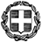 ΘΕΜΑ :«ΧΑΡΑΚΤΗΡΙΣΜΟΣ ΟΝΟΜΑΣΤΙΚΑ ΥΠΕΡΑΡΙΘΜΩΝ - ΚΡΙΣΗ ΚΑΙ ΕΞΑΙΡΕΣΗ ΥΠΕΡΑΡΙΘΜΙΑΣ».Καλούνται οι εκπαιδευτικοί των σχολικών μονάδων στις οποίες σύμφωνα με τον πίνακα των κενών και πλεονασμάτων εμφανίζεται υπεραριθμία, να καταθέσουν αίτηση- δήλωση εάν επιθυμούν ή όχι να χαρακτηριστούν υπεράριθμοι, είτε να εξαιρεθούν από τη διαδικασία λόγω ένταξής τους σε ειδική κατηγορία (Π.Δ.50/1996 Άρθρο 13) , αυτοπροσώπως ή με FAX στο 2461047236 και τα σχετικά δικαιολογητικά, από σήμερα 23/6/2015 έως την Παρασκευή 26/6/2015 και ώρα 10:00, στη Διεύθυνση Β/θμιας Εκπ/σης Κοζάνης- Γραφείο Εκπαιδευτικών Θεμάτων.  Παρακαλούμε τους  Διευθυντές των ανωτέρω σχολικών μονάδων να ενημερώσουν με κάθε τρόπο τους εκπαιδευτικούς της αρμοδιότητάς τους.Ο Δ/ΝΤΗΣ Β/ΘΜΙΑΣ ΕΚΠ/ΣΗΣ ΚΟΖΑΝΗΣκ.α.αΗ ΑΝΑΠΛΗΡΩΤΡΙΑ ΔΙΕΥΘΥΝΤΡΙΑΜΠΑΛΑΜΠΑΝΙΔΟΥ ΖΑΦΕΙΡΑΜΑΘΗΜΑΤΙΚΟΣ